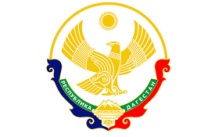 РЕСПУБЛИКА ДАГЕСТАНКАЯКЕНТСКИЙ РАЙОНАДМИНИСТРАЦИЯ МУНИЦИПАЛЬНОГО ОБРАЗОВАНИЯ «СЕЛО УСЕМИКЕНТ»368562, РД, Каякентский район, с. Усемикент, ул. Ленина, д. 15 с.Усемикент                                                                                         27.05.2021г. 	      					                                          № 40ПОСТАНОВЛЕНИЕ«Об утверждении Положения об организации транспортного обслуживания населения на муниципальных маршрутах регулярных перевозок пассажиров и багажа автомобильным транспортом на территории муниципального образования «село Усемикент» по регулируемым и нерегулируемым тарифам.             В соответствии со статьей 16 Федерального закона от 06.10.2003 № 131-ФЗ «Об общих принципах организации местного самоуправления в Российской Федерации», Федеральным законом от 13.07.2015 № 220-ФЗ «Об организации регулярных перевозок пассажиров и багажа автомобильным транспортом и городским наземным электрическим транспортом в Российской Федерации и о внесении изменений в отдельные законодательные акты Российской Федерации», Законом Республики Дагестан от 05.05.2012 № 26 «Об организации регулярных перевозок пассажиров и багажа автомобильным транспортом и городским наземным электрическим транспортом в Республике Дагестан (с изменениями на 07.02.2019)», руководствуясь Уставом  МО «село Усемикент»».ПОСТАНОВЛЯЮ:Утвердить Положение об организации транспортного обслуживания населения на муниципальных маршрутах регулярных перевозок пассажиров и багажа автомобильным транспортом на территории муниципального образования «село Усемикент» по регулируемым и нерегулируемым тарифам (прилагается).Опубликовать настоящее постановление на официальном сайте муниципального образования «село Усемикент» в сети «Интернет». З. Направить постановление муниципального образования «село Усемикент» в Министерство юстиции РД для включения в регистр муниципальных нормативных правовых актов в установленный законом срок.В течение трех дней после дня принятия направить настоящее постановление муниципального образования «село Усемикент» в прокуратуру для проведения антикоррупционной экспертизы и проверки на предмет законности. Контроль за исполнением настоящего постановления оставляю за собой.Глава МО «село Усемикент» 						   М. А. Казбеков